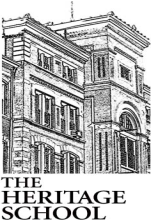 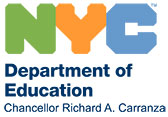 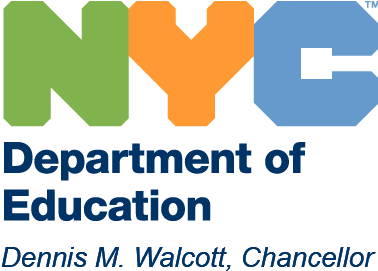 	      1680 Lexington Avenue, New York, NY 100029Phone (212) 828-2858 Fax (212) 828.2861Dyanand Sugrim, Principal The Heritage School Uniform Policy2018-2019Students are required to wear complete approved uniformStarting Wednesday, September 5, 2018Students who do not wear the approved uniform will serve detention at the conclusion of the day.  Other disciplinary actions, according to the NYC Department of Education Citywide Standards of Discipline, can be imposed for students consistently out of uniform, including parent conferences and Principal’s suspension.  The uniform must be the outermost layer of clothing.  Hoodies, coats, jackets, sweatshirts or sweaters that cover the uniform are not permitted.  _____________________________                  _______________________________                             _____________________   Parent/Guardian Name		        Parent/Guardian Signature                                       Date